Nombre: _______________________________________________ Clase: ________ Fecha: ________________________Más práctica: los mandatos formales e informalesParte A: los mandatos informalesLee la siguiente receta para llapingachos, un plato típico de Ecuador y completa las instrucciones con los mandatos de tú.  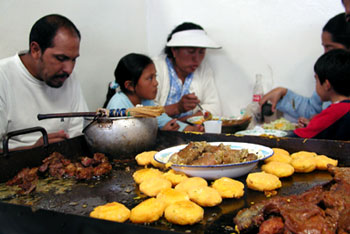 Antes de empezar _________________________ (leer) las instrucciones con cuidado.Entonces _________________________ (comprar) todos los ingredientes. Luego _________________________ (irse) a un buen mercado.No _________________________ (pagar) demasiado dinero.Primero _________________________ (lavar) y _________________________ (pelar) las legumbres.Ahora _________________________ (picar) una cebolla y dos kilos de papas. Pero, por favor, ¡_________________________ (tener) cuidado y no _________________________ (picarse) el dedo!Próximo, _________________________ (hervir) las papas y _________________________ un puré.Después _________________________ (poner) un poco de aceite en la sartén y _________________________ (añadir) las cebollas.No _________________________ (usar) sal pero _________________________ (echar) dos cucharadas de achiote. Ahora _________________________ (mezclar) las papas, la cebolla y una taza de queso.Para terminar _________________________ (formar) los llapingachos y _________________________ (preparar) muchos para todos sus amigos.Y por fin, _________________________ (sentarse) en la mesa y _________________________ (disfrutar).Parte B: los mandatos formales de Ud.Estás en Lima, Perú y tomas una excursión de la ciudad. Escribe las instrucciones que el guía turístico le dio a Ud.no ir solo al museo ____________________________________________________________________________saber el número del autobús ____________________________________________________________________estar en el autobús a la hora indicada _____________________________________________________________ir en grupos de tres o más ______________________________________________________________________no ser impaciente ____________________________________________________________________________no volver tarde al autobús ______________________________________________________________________dar una propina al guía ________________________________________________________________________Parte C: los mandatos formales de Uds.Escribe las instrucciones que los padres les dieron a tú y a tus amigos cuando fuimos al teatro.comer antes de entrar el teatro _________________________________________________________________saber la dirección del teatro ____________________________________________________________________ir al teatro en metro ___________________________________________________________________________no perder los boletos __________________________________________________________________________ser puntuales ________________________________________________________________________________estar allí a las siete y media _____________________________________________________________________dar los boletos al acomodador __________________________________________________________________Parte D: más mandatos formalesTrabajas como jefe de un buen restaurante en Madrid y necesitas escribir un anuncio de 30 segundos para el radio sobre el restaurante. Escribe 8-10 oraciones completas que expresa las cosas que ofrece el restaurante basada en la siguiente información. ¡Sea creativo y usa una variedad de verbos!__________________________________________________________________________________________________________________________________________________________________________________________________________________________________________________________________________________________________________________________________________________________________________________________________________________________________________________________________________________________________________________________________________________________________________________________________________________________________________________________________________________________________________________________________________________________________________________________________________________________________________________________________________________________________________________